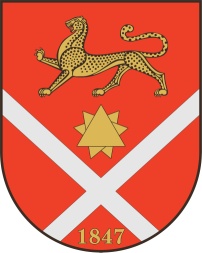 Республика Северная Осетия – АланияроектПравобережный районБесланское городское поселениеСобрание Представителей Бесланского городского поселенияРешение № 2от 26 июня 2020 г.                                                                                   г.  Беслан	В соответствии с Федеральным законом от 08.06.2020 N 172-ФЗ "О внесении изменений в часть вторую Налогового кодекса Российской Федерации», Федеральным законом от 06.10.2003 N 131-ФЗ "Об общих принципах организации местного самоуправления в Российской Федерации", Уставом Бесланского городского поселения, Собрание представителей Бесланского городского поселенияРЕШАЕТ:
	1. Установить, что индивидуальные предприниматели и включенные в соответствии с Федеральным законом от 24 июля 2007 года N 209-ФЗ "О развитии малого и среднего предпринимательства в Российской Федерации" на основании налоговой отчетности за 2018 год в единый реестр субъектов малого и среднего предпринимательства организации, осуществляющие деятельность в отраслях российской экономики, в наибольшей степени пострадавших в условиях ухудшения ситуации в результате распространения новой коронавирусной инфекции, перечень которых утверждается Правительством Российской Федерации, а также организации, включенные в реестр социально ориентированных некоммерческих организаций, которые с 2017 года являются получателями грантов Президента Российской Федерации (по результатам конкурсов, проведенных Фондом-оператором президентских грантов по развитию гражданского общества), получателями субсидий и грантов в рамках программ, реализуемых федеральными органами исполнительной власти, получателями субсидий и грантов в рамках программ, реализуемых органами исполнительной власти субъектов Российской Федерации, органами местного самоуправления, исполнителями общественно полезных услуг, поставщиками социальных услуг, ведение которого осуществляется уполномоченным Правительством Российской Федерации федеральным органом исполнительной власти в порядке, установленном Правительством Российской Федерации, а также некоммерческие и религиозные организации, указанные в подпункте 19.6 пункта 1 статьи 265 Налогового кодекса Российской Федерации, освобождаются от исполнения обязанности уплатить следующие налоги, авансовые платежи по налогам, сборам:1) по земельному налогу - в части налога и авансовых платежей по этому налогу за период владения объектом налогообложения с 1 апреля по 30 июня 2020 года в отношении объектов налогообложения, используемых (предназначенных для использования) в предпринимательской и (или) уставной деятельности;2) по налогу на имущество физических лиц - в части налога за период владения объектом налогообложения с 1 апреля по 30 июня 2020 года в отношении объектов налогообложения, используемых (предназначенных для использования) в предпринимательской деятельности;3) по арендной плате за земельные участки, иные объекты движимого и недвижимого имущества, за период владения объектом с 1 апреля по 30 июня 2020 года в отношении объектов, облагаемых арендными платежами, используемых (предназначенных для использования) в предпринимательской деятельности.	2. Настоящее Решение вступает в силу со дня его официального опубликования. 	3. Положения настоящего Решения распространяются на правоотношения, возникшие с 1 апреля 2020 года.Глава Бесланского городского поселения                                  В. Б. Татаров«О некоторых мерах поддержки предпринимателей,  пострадавших в условиях ухудшения ситуации в результате распространения новой короновирусной инфекции»